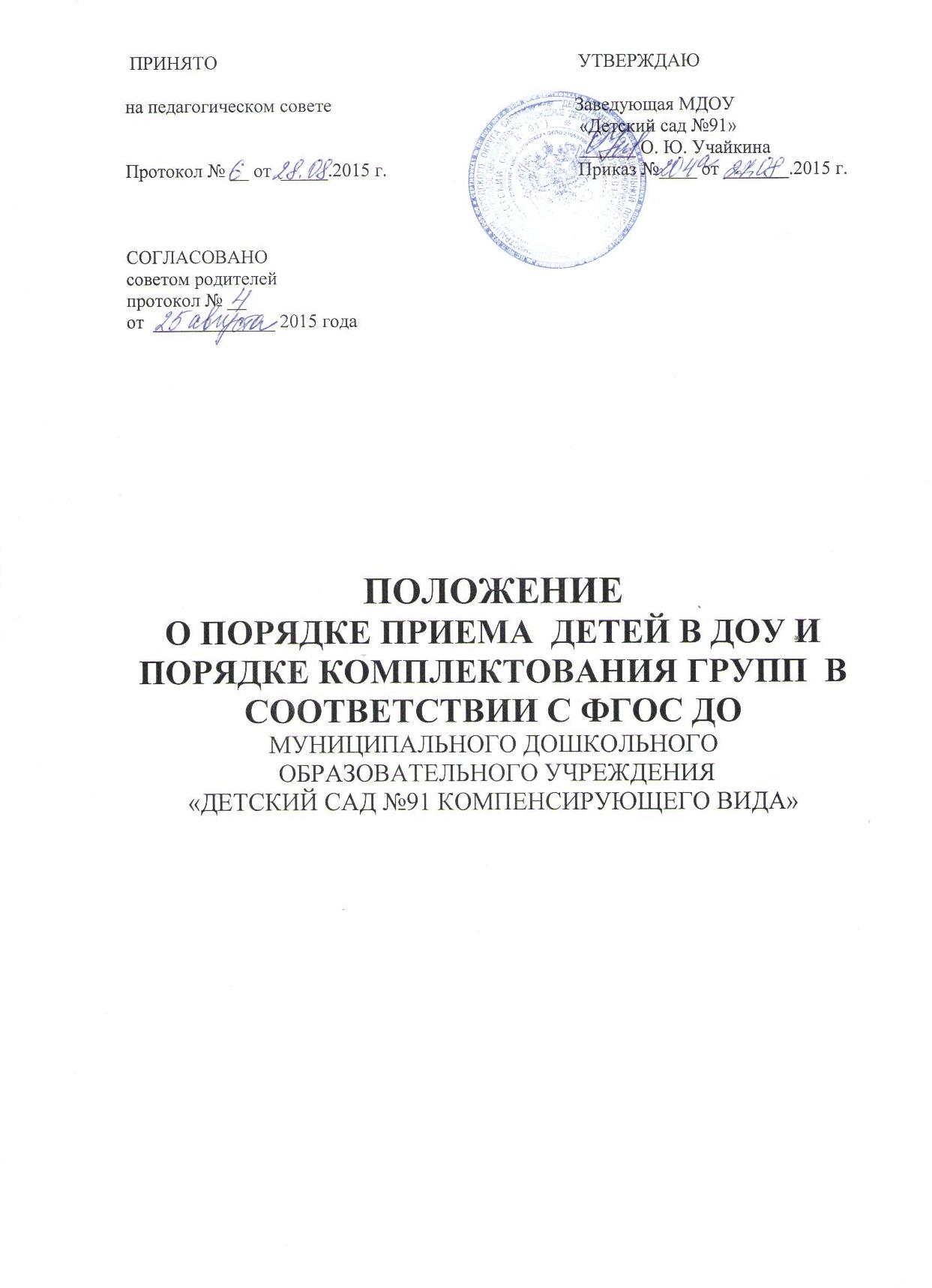 Общие положения.1.1. Настоящее Положение о порядке приема  детей в ДОУ и порядке комплектования групп  разработано в соответствии с Федеральным законом № 273-ФЗ от 29.12.2012 г.  «Об Образовании в Российской Федерации», Приказом Минобрнауки России от 08.04.2014 г. № 293 «Об утверждении порядка приема на обучение по образовательным программа дошкольного образования»,  Федеральными Государственными образовательными стандартами дошкольного образования (ФГОС ДО) приказ № 1155 от 17.10.2013 г., Уставом МДОУ «Детский сад №91» и устанавливает порядок приема и регулирует порядок комплектования детьми муниципального дошкольного образовательного учреждения   «Детский сад №91 компенсирующего вида» (далее - Учреждение), реализующего адаптированную образовательную  программу  дошкольного образования для воспитанников с умственной отсталостью  на территории городского округа Саранск.1.2. Прием на обучение в Учреждение проводится на принципах равных условий приема всех поступающих, за исключением лиц, которым в соответствии с законодательством Российской Федерации предоставлены особые права (преимущества) при приеме на обучение.1.3.Прием иностранных граждан и лиц без гражданства, в том числе соотечественников за рубежом, в Учреждении осуществляется в соответствии с международными договорами Российской Федерации и законодательством Российской Федерации.1.4.Прием в Учреждение должен обеспечивать прием граждан, имеющих право на получение дошкольного образования и проживающих на территории, за которой закреплено Учреждение.2.Порядок приема детей.2.1. Учреждение обеспечивает получение дошкольного образования за воспитанниками в возрасте от 3-х лет до прекращения образовательных отношений, проживающих на территории, за которой закреплено Учреждение (далее - закрепленная территория).Учреждение размещает копию распорядительного акта Администрации городского округа Саранск о закреплении Учреждения за конкретной территорией  на информационном стенде и на официальном сайте Учреждения.2.2. Прием детей в Учреждение осуществляется только с согласия родителей (законных представителей) на основании рекомендаций психолого-медико-педагогической комиссии и направления, выданного Учредителем. 2.3. В приеме в Учреждение может быть отказано только по причине отсутствия в ней свободных мест, за исключением случаев, предусмотренных законодательством РФ. 2.4. Прием в Учреждении осуществляется в течение всего календарного года при наличии свободных мест.2.5. При приеме в Учреждение, Учреждение обязано ознакомить родителей (законных представителей) воспитанников с уставом, лицензией на осуществление образовательной деятельности, с образовательными программами и другими документами, регламентирующими организацию и осуществление образовательной деятельности, права и обязанности воспитанников.Факт ознакомления родителей (законных представителей) воспитанника, в том числе через информационные системы общего пользования,  с указанными документами фиксируется в заявлении о приеме и заверяется личной подписью родителей (законных представителей) воспитанника.Согласие на обработку персональных данных родителей (законных представителей) и персональных данных ребенка оформляется путем подписания родителями (законными представителями) соответствующего документа. 2.6.  Родители (законные представители) воспитанников подают документы о приеме в Учреждение, в которую получено направление в рамках реализации государственной и муниципальной услуги.2.7. Прием в Учреждение осуществляется по личному заявлению родителя (законного представителя) ребенка при предъявлении оригинала документа, удостоверяющего личность родителя (законного представителя), либо оригинала документа, удостоверяющего личность иностранного гражданина и лица без гражданства в Российской Федерации в соответствии со статьей 10 Федерального закона от 25 июля 2002 г. № 115-ФЗ "О правовом положении иностранных граждан в Российской Федерации".2.8. Учреждение вправе осуществлять прием заявлений о приеме в Учреждение в форме электронного документа с использованием информационно-телекоммуникационных сетей общего пользования.2.9. Заявление заполняется по утвержденной форме, размещаемой на официальном сайте Учреждения и на информационном стенде Учреждения. Приложение № 1 к настоящему Положению.2.10. В заявлении родителями (законными представителями) ребенка указываются следующие сведения:а) фамилия, имя, отчество (последнее - при наличии) ребенка;б) дата и место рождения ребенка;в) фамилия, имя, отчество (последнее - при наличии) родителей (законных представителей) ребенка;г) адрес места жительства ребенка, его родителей (законных представителей);д) контактные телефоны родителей (законных представителей) ребенка.2.11. Прием детей, впервые поступающих в Учреждение, осуществляется на основании медицинского заключения.2.12. Для приема в Учреждение:а) родители (законные представители) детей, проживающих на закрепленной территории, для зачисления ребенка в Учреждение дополнительно предъявляют оригинал свидетельства о рождении ребенка или документ, подтверждающий родство заявителя (или законность представления прав ребенка), свидетельство о регистрации ребенка по месту жительства или по месту пребывания на закрепленной территории или документ, содержащий сведения о регистрации ребенка по месту жительства или по месту пребывания;б) родители (законные представители) детей, не проживающих на закрепленной территории, дополнительно предъявляют свидетельство о рождении ребенка.Родители (законные представители) детей, являющихся иностранными гражданами или лицами без гражданства, дополнительно предъявляют документ, подтверждающий родство заявителя (или законность представления прав ребенка), и документ, подтверждающий право заявителя на пребывание в Российской Федерации.Иностранные граждане и лица без гражданства все документы представляют на русском языке или вместе с заверенным в установленном порядке переводом на русский язык.На каждого ребенка, зачисленного в Учреждение, заводится личное дело, в котором хранятся все сданные документы. Копии предъявляемых при приеме документов хранятся в личном деле воспитанника в Учреждении в течении всего периода обучения.2.13. Заявление о приеме документов может подаваться лично в Учреждение, а также может направляться почтовым сообщением с уведомлением о вручении посредством официального сайта учредителя Учреждения в информационно-телекоммуникационной сети "Интернет", федеральной государственной информационной системы "Единый портал государственных и муниципальных услуг (функций)" в порядке предоставления государственной и муниципальной услуги.Оригинал паспорта или иного документа, удостоверяющего личность родителей (законных представителей), и другие документы в соответствии с пунктами 2.10 и 2.12 настоящего Положения предъявляются заведующему Учреждением или уполномоченному им должностному лицу в сроки, определяемые учредителем Учреждения, до начала посещения ребенком Учреждения.2.14. Заявление о приеме в Учреждение и прилагаемые к нему документы, представленные родителями (законными представителями) детей, регистрируются заведующим Учреждением или уполномоченным им должностным лицом, ответственным за прием документов, в журнале приема заявлений о приеме в образовательную организацию. После регистрации заявления родителям (законным представителям) детей выдается расписка в получении документов, содержащая информацию о регистрационном номере заявления о приеме ребенка в Учреждение, перечне представленных документов. Расписка заверяется подписью должностного лица Учреждения, ответственного за прием документов, и печатью Учреждения.2.15. Дети, родители (законные представители) которых не представили необходимые для приема документы в соответствии с пунктами 2.10 и 2.12 настоящего положения, остаются на учете детей, нуждающихся в предоставлении места в образовательной организации. Место в образовательную организацию ребенку предоставляется при освобождении мест в соответствующей возрастной группе в течение года.2.16. После приема документов, указанных в пунктах 2.10 и 2.12 настоящего Положения между родителями (законными представителями) воспитанника и Учреждением заключается договор об образовании по образовательным программам дошкольного образования.2.17. Заведующий Учреждением  издает приказ  о зачислении ребенка в Учреждение  в течение трех рабочих дней после заключения договора. 2.18. Приказ о зачислении в Учреждение  размещается на информационном стенде Учреждения в трехдневный срок после его издания.2.19. После издания приказа о зачислении в Учреждение ребенок снимается с учета детей, нуждающихся в предоставлении места в образовательной организации.3. ПОРЯДОК КОМПЛЕКТОВАНИЯ УЧРЕЖДЕНИЯ3.1. Комплектование дошкольных групп Учреждения на новый учебный год проводится в срок с 1 мая по 1 сентября ежегодно в соответствии с уставом Учреждения. 3.2. Доукомплектование Учреждения проводится в соответствии с установленными нормативами.3.3. В Учреждении ведется книга учета движения детей. Книга предназначена для регистрации сведений о детях и для контроля за движением принятых детей в Учреждении. Книга учета движения детей должна быть прошнурована, пронумерована и скреплена печатью Учреждения.3.4. Ежегодно по состоянию на 1 июня заведующего Учреждения подводит итоги за прошедший учебный год и фиксирует в книге учета движения детей информацию о детях, принятых в Учреждение в течение учебного года и выбывших из него.3.5. Категории детей, родители (законные представители) которых имеют право на внеочередное и первоочередное зачисление ребенка в Учреждение, устанавливаются законодательством Российской Федерации. Внутри одной льготной категории (право на внеочередное или первоочередное зачисление ребенка в Учреждение) заявления выстраиваются по дате подачи заявления.3.6. Группы комплектуются как по одновозрастному, так и разновозрастному принципу. Подбор контингента разновозрастной (смешанной) группы должен учитывать возможность организации в ней режима дня, соответствующего анатомо-физиологическим особенностям каждой возрастной группы.3.7. Количество детей в группах определяется действующими санитарно-эпидемиологическими требованиями и нормативами.3.8. Количество и соотношение возрастных групп детей в Учреждении определяется Учредителем исходя из их предельной наполняемости в соответствии с законодательством Российской Федерации.3.9. Отчисление детей из Учреждения проводится Руководителем Учреждения: по заявлению родителей (законных представителей);по достижению срока окончания образовательных отношений;по обстоятельствам, не зависящим от воли родителей (законных представителей) и   учреждения, в том числе в случае ликвидации Учреждения.4. Заключительные положения4.1. Настоящее Положение вступает в силу с момента его принятия Педагогическим советом и Советом родителей и утверждения приказом заведующего. 4.2. Изменения и дополнения в настоящее Положение рассматриваются и утверждаются в порядке, установленном пунктом 4.1. настоящего Положения.Страница 1 Приложения 1                                                                        Заведующей МДОУ «Детский сад №91»                                                            Учайкиной Ольге Юрьевне                                                                                                                                                                                              от__________________________________________                                                                        проживающей(его)  по адресу:                                                                               ____________________________________________                                                                        дом. тел. ____________________________________заявление.Прошу зачислить моего ребёнка__________________________________________________________( ФИО ребёнка)в Муниципальное дошкольное образовательное учреждение «Детский сад №91 компенсирующего вида»    с  «    »____________ 20       г.Сведения о ребёнке:Дата  рождения:____________________________________________________________________Свидетельство о рождении:  серия_________ №________, дата выдачи______________________________________Сведения о родителях:Мама: Ф.И.О.____________________________________________________________________________________________Дата рождения_________________________________________________________________________________(Число, месяц, год рождения)Образование_____________________________________________________________________________________Национальность__________________________________________________________________________________Место работы_________________________________________________________________________________                                                                (наименование организации, цех, отдел, должность)_____________________________________________________________________________________________Рабочий телефон	Мобильный  телефон ___________________________________Паспортные данные: серия___________ номер ___________________Кем выдан____________________________________________________________________________________Дата выдачи__________________________________________________________________________________Адрес по прописке:____________________________________________________________________________Фактический адрес проживания: ___________________________________________________________________Папа:Ф.И.О._______________________________________________________________________________________Дата рождения_________________________________________________________________________________                                                                   (Число, месяц, год рождения)Образование_____________________________________________________________________________________Национальность__________________________________________________________________________________Место работы_________________________________________________________________________________                                                                (наименование организации, цех, отдел, должность)_____________________________________________________________________________________________Рабочий телефон	Мобильный телефон ____________________________________Паспортные данные: серия___________ номер ___________________Кем выдан____________________________________________________________________________________дата выдачи______________________Адрес по прописке:____________________________________________________________________________Фактический адрес проживания: ___________________________________________________________________Какой ребёнок в семье (по счёту)__________________________________________________________________Льготы:________________________________________________________________________________________Другие дети в семье:_____________________________________________________________________________________________	                      (ФИО, дата рождения)Достоверность сведений подтверждаю. « ____  » ________________  20       г.                  (Дата)        ___________________                                               ___________________________________              подпись родителя  собственноручно (с расшифровкой)	страница 2 Приложения 1С режимом дня ознакомлен (а). С нормативно – правовыми документами учреждения (Устав, лицензия на осуществление образовательной деятельности, образовательные программы и другие документы, регламентирующие организацию и осуществление образовательной деятельности, права и обязанности воспитанников)  ознакомлен(а). С проведением в детском саду профилактических прививок и реакции Манту ознакомлен(а) и согласен (а).С условиями сохранности имущества ребенка и своего в детском саду ознакомлен(а).Со стоимостью муниципальной услуги по содержанию ребенка и условиями оплаты  за неё, условиями предоставления компенсации части родительской платы   ознакомлен(а) и  согласен(а).С условиями предоставления дополнительных платных услуг ознакомлен(а) и  согласен(а).С условиями оплаты предоставления дополнительных платных услуг ознакомлен(а) и согласен(а) С ответственностью за несоблюдение сроков оплаты ознакомлен(а) и согласен(а).С ответственностью за несоблюдение условий договора ознакомлен(а) и согласен(а).Второй экземпляр договора получил (а).« ____  » ________________  20       г.                          (Дата) ___________________                                               __________________________________  подпись родителя  собственноручно (с расшифровкой)	